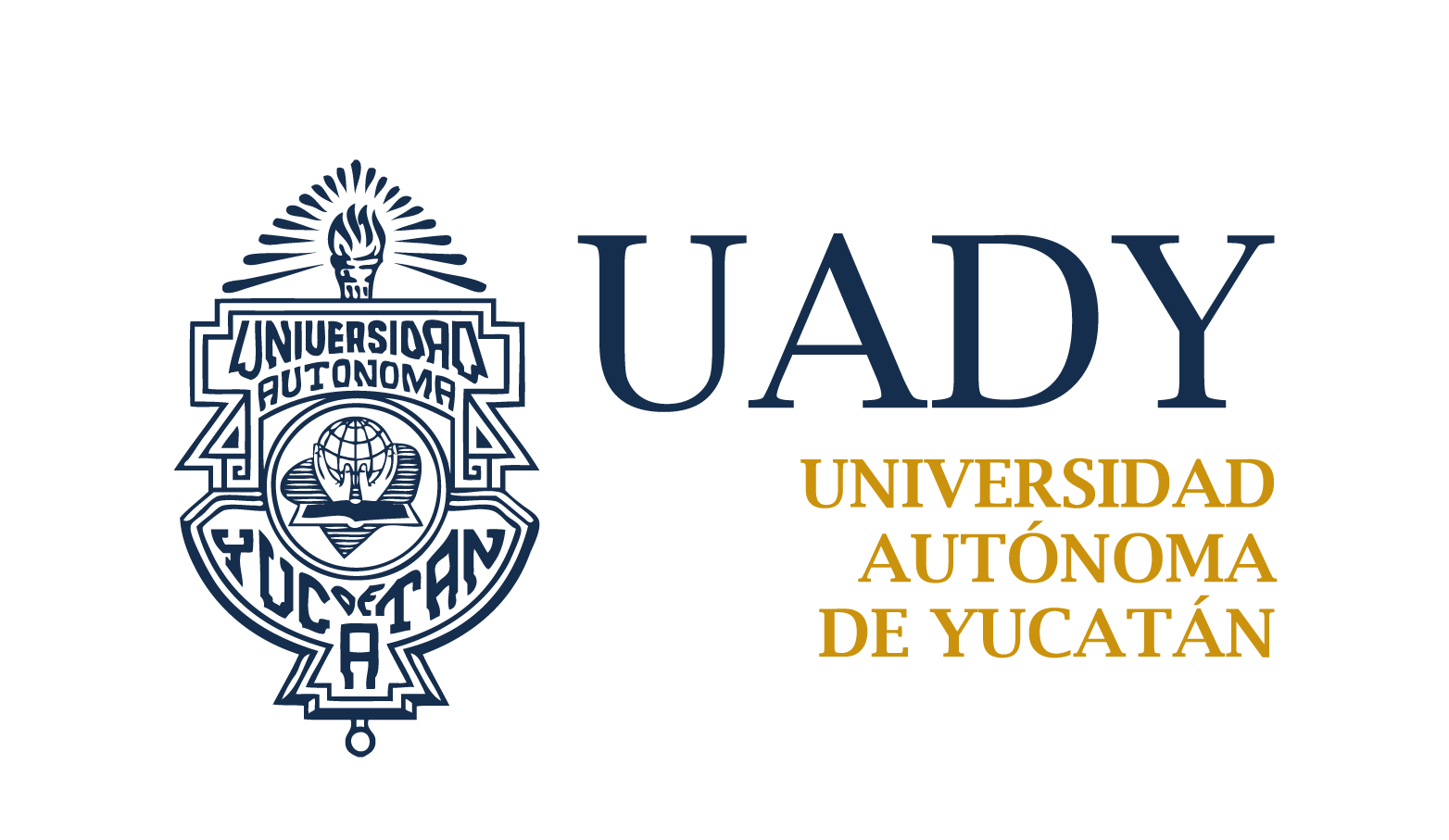 UNIVERSIDAD AUTÓNOMA DE YUCATÁNFACULTAD DE PSICOLOGÍATÍTULO DELPROYECTODE TESISTESISPRESENTADA PORNOMBRE NOMBRE APELLIDO APELLIDOQUE PARA OBTENER EL TÍTULO DELICENCIADO EN PSICOLOGÍA DIRECTOR(A) DE TESISNOMBRE DEL DIRECTOR (A)MÉRIDA, YUCATÁN, MÉXICOAÑO